Spisz się w Narodowym Spisie Powszechnym i wygraj cenne nagrodyDokonałeś samospisu? Weź udział w Loterii i zdobądź jedną z setek nagródTo proste:Weź udział w Narodowym Spisie Powszechnym Ludności i Mieszkań 2021 online na spis.gov.pl i uzyskaj unikatowy kod potwierdzający samospis.Zarejestruj otrzymany kod w terminie od 22.04 do 7.07.2021 r. na stronie Loterii.Oglądaj transmisje online z losowań i sprawdź, czy wygrałeś!Im szybciej zarejestrujesz się w Loterii, tym więcej szans masz na wygraną!Do wygrania:16 samochodów osobowych Toyota YARIS Y- NG '20480 kart przedpłaconych o wartości 1000 zł960 kart przedpłaconych o wartości 500 złLosowania odbywają się według ustalonego harmonogramu. Ostatnie losowanie odbędzie się 7 lipca 2021 r.Szczegółowe informacje o loterii dostępne są na stronie https://loteria.spis.gov.pl.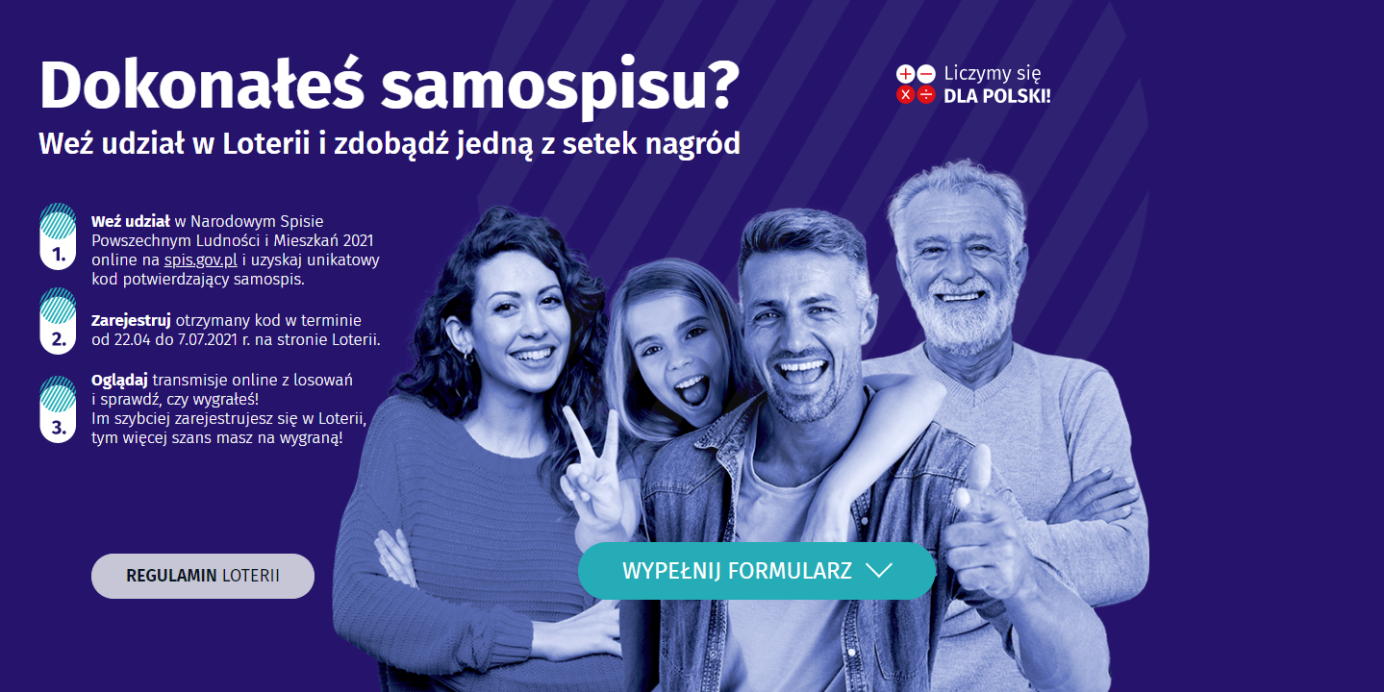 